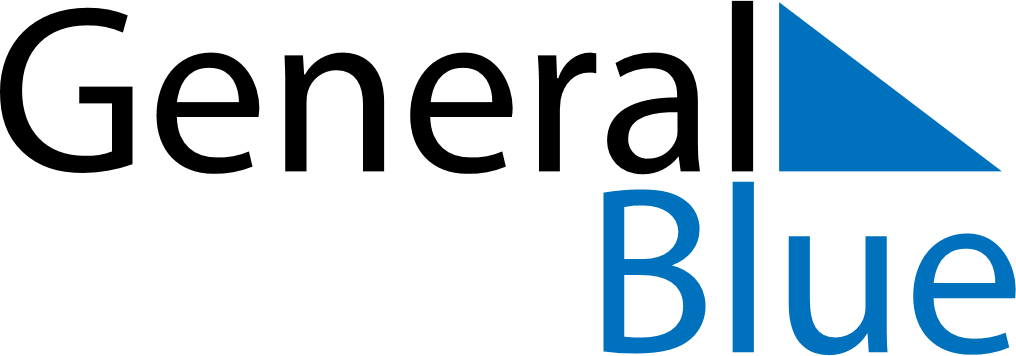 April 2019April 2019April 2019April 2019ColombiaColombiaColombiaMondayTuesdayWednesdayThursdayFridaySaturdaySaturdaySunday1234566789101112131314Palm Sunday1516171819202021Maundy ThursdayGood FridayEaster Sunday22232425262727282930